附件1保亭黎族苗族自治县突发事件应急处置组织体系框架图附件2保亭黎族苗族自治县突发事件应急信息报告示意图附件3保亭黎族苗族自治县突发事件应急响应流程图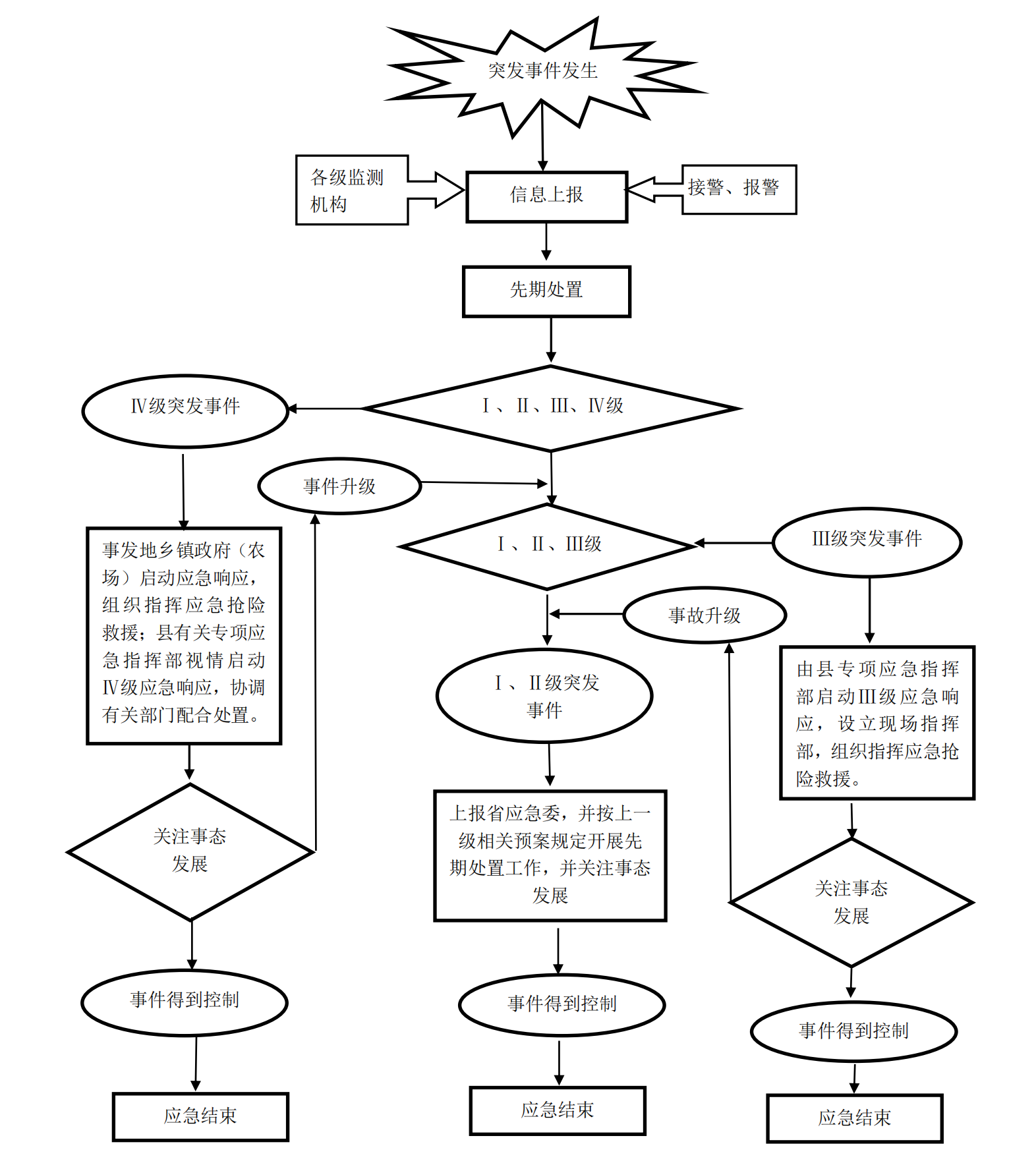 附件4保亭黎族苗族自治县应急预案及其牵头部门（1）自然灾害类（2）事故灾难类（3）公共卫生事件（4）社会安全事件附件5保亭黎族苗族自治县突发事件专项应急预案目录附件6保亭黎族苗族自治县突发事件应急委员会成员通信录附件7保亭黎族苗族自治县突发事件信息报告范围与标准（一）自然灾害。导致1人以上（含本数，下同）死亡或失踪，或2人以上重伤，或直接经济损失在50万元以上的水旱灾害、气象灾害、地震灾害、地质灾害、海洋灾害、生物灾害及森林火灾等。（二）事故灾难。1.航空、铁路及海上运输中出现的各类险情。2.导致1人以上死亡或失踪，或2人以上重伤，或直接经济损失在50万元以上的安全生产、交通运输事故。3.严重影响人民群众生产、生活的危险化学品（含剧毒品）泄漏事故。4.可能或已经严重影响人民群众生产、生活的区域电网或跨区域电网供电、城市燃气、供水、通讯中断等城市生命事故。5.可能或已经导致自然环境或生态平衡遭受严重破坏，或直接威胁当地群众生产、生活的环境污染、生态破坏事故。（三）公共卫生事件。1.发现国家规定的甲类传染病病例或疑似病例。2.导致1人以上死亡或1人以上感染的突发重大传染病疫情。3.重大医源性感染事件。4.5人以上群体系不明原因疾病事件。5.导致1人以上死亡或中毒人数在3人以上的食物中毒或职业中毒事件。6.重大动物疫情。7.可能或已经造成较大社会的生产、销售假冒伪劣食品或药品事件。（四）社会安全事件。1.恐怖袭击事件。2.非法宗教活动、影响恶劣的封建迷信活动以及因伤害少数民族风俗习惯、宗教信仰等引发的影响民族团结的事件。3.涉及金融、证券、保险、物价等领域的经济安全事件。4.各类涉外事件。5.罢工、罢课、罢市、殴斗械斗、滋事骚乱、打砸抢烧、暴力抗法、非正常上访、集体请愿、游行示威、暴力冲击党政机关及重要部门等各类群体性事件。6.2人以上进京非正常上访事件。7.其他重、特大刑事案件。（五）其他1.《保亭县突发事件总体应急预案》规定的其他须报告的事项。2.其他发生地点敏感、人员身份特殊、社会影响较大或有其他特殊情况的事件。3.其他可能影响社会稳定或危及人民群众生命财产安全的内幕性、苗头性、倾向性问题。附件8海南省突发事件分类分级标准一、自然灾害类（一）地震灾害〔注：依据《国家地震应急预案》（国办函〔2005〕36号）制表。〕（二）地质灾害〔注：依据《国家突发地质灾害应急预案》（国办函〔2005〕年5月14日印发，2006年12月9日第一次修订）制表。〕（三）水灾                  国标〔注：依据《国家突发公共事件总体应急预案》（国发〔2005〕11号）、《国家防汛抗旱应急预案》（国办函〔2005〕35号，2005年5月14日印发，2006年12月9日第1次修订）制表。〕省标〔注：依据《海南省防汛防风抗旱应急预案》（琼府办〔2016〕60号）制表。〕（四）旱灾〔注：依据《国家防汛抗旱应急预案》（国办函〔2005〕35号，2005年5月14日印发，2006年12月9日第1次修订）制表。〕海南省干旱指标及等级划分〔注：①源自《海南省防汛防风抗旱应急预案》（琼府办〔2016〕60号；）②“农作物 受旱面积比例”指标应以国家相关指标为准。〕（五）森林火灾〔注：依据《海南省森林火灾应急预案》（琼府办〔2013〕155号）制表。〕（六）气象灾害〔注：依据《国家突发公共事件总体应急预案》（国发〔2005〕11 号）制表。〕（七）海洋灾害〔注：依据《国家突发公共事件总体应急预案》（国发〔2005〕11 号）制表。〕（八）生物灾害〔注：依据《国家突发公共事件总体应急预案》（国发〔2005〕11 号）制表。〕二、事故灾难类（一）生产安全事故〔注：省应急办依据《国家安全生产事故灾难应急预案》（国办函〔2005〕39 号）、《海南省生产安全事故灾难应急预案》（琼府办〔2016〕84 号）制表。〕（二）铁路突发事件〔注：（1）省应急办按照《铁路交通事故应急救援和调查处理条例》(国务院令第501 号)和《国家处置铁路行车事故应急预案》（国办函〔2005〕40 号）制表。《海南省铁路突发事件应急预案》（琼府办〔2012〕73 号）适用此标准；我省预案所称铁路突发事件是指在铁路建设和运营中发生的导致或可能导致人员伤亡、重大经济损失、铁路运输中断(包括铁路轮渡停运)的自然灾害、事故灾难、公共卫生事件和社会安全事件。〕（三）海上突发事件〔注：依据《国家海上搜救应急预案》（国办函〔2005〕42 号）制表。〕（四）民航飞行事故〔注：①依据《国家处置民用航空器飞行事故应急预案》（国办函〔2005〕41号）制表。②重要地面设施是指重要铁路、公路、水路、民航等交通设施、居民区、油库、电厂/站、化工厂、核设施、水利设施等。（五）大面积停电事件〔注：依据《国家面积停电事件应急预案》(国办函〔2015〕134 号制表。〕（六）突发环境事件〔注：依据《国家突发环境事件应急预案》（国办函〔2014〕119 号）、《海南省突发环境事件应急预案》（琼府办〔2016〕14 号）制表。〕（七）辐射事故〔注：依据《国家突发环境事件应急预案》（国办函〔2014〕119 号）、《海南省辐射事故应急预案》（琼府办〔2016〕156 号）制表。〕（八）大面积通信中断事件〔注：依据《海南省通信保障应急预案》（琼府办〔2015〕177 号）制表。〕三、公共卫生类（一）公共卫生事件〔注：①依据《国家突发公共卫生事件应急预案》（国办函〔2005〕49 号）、《海南省突发公共卫生事件应急预案》（琼府办〔2011〕133 号）制表。②《传染病防治 法》规定：甲类传染病（强制管理传染病）包括鼠疫、霍乱；乙类传染病（严格管理传染病）包括传染性非典型肺炎、艾滋病、病毒性肝炎、脊髓灰质炎、人感染高致病性禽流感、麻疹、流行性出血热、狂犬病、流行性乙型脑炎、登革热、炭疽、细菌性 和阿米巴性痢疾、肺结核、伤寒和副伤寒、流行性脑脊髓膜炎、百日咳、白喉、新生 儿破伤风、猩红热、布鲁氏菌病、淋病、梅毒、钩端螺旋体病、血吸虫病、疟疾；丙 类传染病（监测管理传染病）包括流行性感冒、流行性腮腺炎、风疹、急性出血性结 膜炎、麻风病、流行性和地方性斑疹伤寒、黑热病、包虫病、丝虫病，除霍乱、细菌 性和阿米巴性痢疾、伤寒和副伤寒以外的感染性腹泻病。（二）突发动物疫情四、社会安全类〔注：依据《国家突发公共事件总体应急预案》（国发〔2005〕11 号）制表。〕序号事故类别主要牵头部门专项指挥机构1“三防”预案县应急管理局县农业农村局县“三防”指挥部2气象灾害预案县应急管理局县气象局县气象灾害应急指挥部3地震灾害预案县应急管理局县抗震救灾应急指挥部4地质灾害预案县应急管理局县资规局县地质灾害应急指挥部5森林火灾预案县应急管理局县林业局县森林火灾应急指挥部6生物灾害县农业农村局县林业局县生物灾害应急指挥部序号事故类别主要牵头部门专项指挥机构1非煤矿山事故县应急管理局县生产安全事故灾难应急指挥部2危险化学品事故县应急管理局县生产安全事故灾难应急指挥部3工贸行业事故县应急管理局县生产安全事故灾难应急指挥部4火灾事故县应急管理局县生产安全事故灾难应急指挥部5道路交通事故县公安局县道路交通事故应急指挥部6通信网络事故县科技和工业信息产业局县通信网络事故应急指挥部7特种设备事故县市场监督管理局县特种设备事故应急指挥部8建设工程事故县住房和城乡建设局县重大城乡建设事故应急指挥部9燃气事故县住房和城乡建设局县重大城乡建设事故应急指挥部10大面积停电事件县发展改革委员会县重大城乡建设事故应急指挥部11辐射事故县生态环境局县环境事件应急指挥部12重污染天气县生态环境局县环境事件应急指挥部13环境污染事件县生态环境局县环境事件应急指挥部14生态破坏事件县生态环境局县环境事件应急指挥部15水上事故县应急管理局县农业农村局县水上搜救应急指挥部序号事故类别主要牵头部门专项指挥机构1传染病疫情预案县卫生健康委员会县卫生事件应急指挥部2群体性不明原因疾病预案县卫生健康委员会县卫生事件应急指挥部3急性中毒事件预案县卫生健康委员会县卫生事件应急指挥部4食品安全事件预案县市场监督管理局县重大市场监管事件应急指挥部5药品安全事件预案县市场监督管理局县重大市场监管事件应急指挥部6疫苗安全事件预案县市场监督管理局县重大市场监管事件应急指挥部7动物疫情预案县农业农村局县重大动物疫情应急指挥部序号事件类别主要牵头专项指挥机构1恐怖袭击事件预案县公安局县重大刑事案件和恐怖袭击事件应急指挥部2重特大刑事案件预案县公安局县重大刑事案件和恐怖袭击事件应急指挥部3群体性事件预案县委政法委县群体性事件应急指挥部4网络与信息安全事件预案县委宣传部县网络与信息安全事件应急指挥部5市场稳定突发事件预案县发展改革委员会县市场稳定事件应急指挥部6油气供应中断突发事件预案县发展改革委员会县油气供应中断事件应急指挥部7民族宗教事件预案县委统战部县民族宗教事件应急指挥部8舆情突发事件预案县委宣传部县舆情突发事件应急指挥部9涉外事件预案县委统战部县重大涉外事件应急指挥部序号预案类别预案名称应急主管部门1自然灾害类保亭黎族苗族自治县防风防汛防旱应急预案县应急管理局1自然灾害类保亭黎族苗族自治县自然灾害救助应急预案县应急管理局1自然灾害类保亭黎族苗族自治县突发地质灾害应急预案县应急管理局1自然灾害类保亭黎族苗族自治县地震应急预案县应急管理局1自然灾害类保亭黎族苗族自治县气象灾害应急预案县气象局1自然灾害类保亭黎族苗族自治县重大农作物病虫害突发事件应急预案县农业农村局1自然灾害类保亭黎族苗族自治县森林火灾应急预案县应急管理局1自然灾害类保亭黎族苗族自治县重大动物疫病控制应急预案县农业农村局2事故灾难类保亭黎族苗族自治县生产安全事故灾难应急预案县应急管理局2事故灾难类保亭黎族苗族自治县危险化学品事故应急预案县应急管理局2事故灾难类保亭黎族苗族自治县非煤矿山事故应急预案县应急管理局2事故灾难类保亭黎族苗族自治县烟花爆竹事故应急预案县应急管理局2事故灾难类保亭黎族苗族自治县重大火灾应急预案县消防救援大队2事故灾难类保亭黎族苗族自治县特种设备重大事故应急预案县市场监督管理局2事故灾难类保亭黎族苗族自治县建设工程重大质量安全事故应急预案县住建局2事故灾难类保亭黎族苗族自治县突发环境事件应急预案县生态环境局2事故灾难类保亭黎族苗族自治县大气重污染应急预案县生态环境局2事故灾难类保亭黎族苗族自治县饮用水水源环境污染事件应急预案县生态环境局2事故灾难类保亭黎族苗族自治县旅游安全事故应急预案县旅游和文化广电体育局2事故灾难类保亭黎族苗族自治县处置大面积停电事故应急预案保亭供电局2事故灾难类保亭黎族苗族自治县农产品质量安全事件应急预案县农业农村局2事故灾难类保亭黎族苗族自治县公路抢险应急预案保亭公路分局2事故灾难类保亭黎族苗族自治县重大桥梁事故应急预案保亭公路分局3公共卫生类保亭黎族苗族自治县突发公共卫生事件应急预案县卫健委3公共卫生类保亭黎族苗族自治县突发事件医疗救援应急预案县卫健委3公共卫生类保亭黎族苗族自治县食品安全突发事件应急预案县市场监督管理局3公共卫生类保亭黎族苗族自治县药品安全和医疗器械应急预案县市场监督管理局4社会治安类保亭黎族苗族自治县金融突发事件应急预案县政府金融事务中心4社会治安类保亭黎族苗族自治县处置群体性事件应急预案县委政法委4社会治安类保亭黎族苗族自治县恐怖袭击事件应急预案县公安局5应急保障类保亭黎族苗族自治县通信保障应急预案县科工信局5应急保障类保亭黎族苗族自治县突发事件新闻处置应急预案县委宣传部5应急保障类保亭黎族苗族自治县粮食应急预案县发改委5应急保障类保亭黎族苗族自治县重要生活必需品市场供应应急预案县发改委序号成员姓名职务办公电话联系电话1应急委主任符兰平县委副书记、县政府县长83668391138763035252应急委副主任周洪杰县委常委、常务副县长83669382138765201683应急委副主任郭树议县委常委、人武部部长66571931138766556594应急委副主任林梦灵县委常委、公安局局长83669677188898919085县委政法委黄明亲副书记83666093133989916366县委宣传部陈  涛常务副部长83668270138766228157县委统战部高淑兰常务副部长83666019139762226308县人武部周关振副部长66571933188896962909县政府办邢福智主   任836635721397622525210县财政局陈达洲局  长836611731300607801811县发改委周勇志主任836684101330768170812县公安局林  华政  委836615991390763339013县应急管理局（县地震局）陈家文局  长836611131387662276814县资规局张  建局  长836651881528996296215县林业局张喜庆局  长323099081338980699216县住房和城乡建设局郑纪杰局  长836680631397622100317县农业农村局（县水务局）文唐斌副局长836677981387600373718县科工信局冯清松局  长836667661387662190719县人社局梁  琼局  长836663591500898010220县教育局孙贻垂局  长836682631387652555821县旅游和文化广电体育局吴凌云局  长836692311397617199022县卫健委黎萍华主  任836664931397622992123县民政局符广能局  长836669231387622030624县民族事务局周  程局  长836683771336899030825县统计局黄宏强局  长836647631397696008926县交通运输局龙  云局  长386694501390763580027县生态环境局王  雄局  长836641851397622456728县市场监督管理局符  发局  长836615851528971936929县综合行政执法局陈智康局  长836661601333751086330县消防救援大队刘  博副大队长8366842231团县委黄  盛书  记836683321397622194932县红十字会张金诚专职副会长836686891390763400033县气象局邢增闻局  长836621631887607566634保亭供电局韦  平书  记836637661339898860635保亭公路分局王  涛局  长836658821397620737336武警保亭中队李杰彬指导员1852041133337中国电信保亭分公司李  克总经理836685011890755916138中国移动保亭分公司钱  斌总经理1397698818139中国联通保亭分公司陈仙泉总经理386601081860890256840保城镇政府黄美莲县政府副县长、兼保城镇书记836626601387640899341什玲镇政府周  燕县政协副主席、兼什玲镇书记836067091387640345642加茂镇政府周  霖书  记838665831387652218943响水镇政府李海雄县人大常委会副主任、兼响水镇书记838271861387662252144三道镇政府傅佑能书  记  838818731387652161845新政镇政府陈成思书  记838861281397622046846六弓乡政府林德国书  记838606301387652678947毛感乡政府黄兹文书  记838201771397622800148南林乡政府黄照儒书  记838892061387652027149七仙岭农场陈开华书  记836641601397675625650新星居陈开华主  任8366876013976756256地震灾害等级分级标准分级标准初判标准地震灾害等级人员死亡经济损失占年生产总值比例发生在人口稠密区地震的震级特别重大300 人以上1%以上7.0 级以上重  大50—299（人）——6.0—7.0 级较  大20-49（人）——5.5—6.0 级一  般1-19（人）——5.0—5.5 级地质灾害 等级险 情险 情灾 情灾 情地质灾害 等级需搬迁转移人数潜在经济损失（万元）因灾死亡和失踪人数直接经济损失（万元）特大型（Ⅰ级）1000 人以上10000（万元）以 上30 人以上1000 万元以上大型（Ⅱ级）500~999（人）5000~10000（万元）10~29（人）500~1000（万元）中型（Ⅲ级）100~499（人）500~5000（万元）3~9（人）100~500（万元）小型（Ⅳ级）1~99（人）500 万元以下1~2（人）100 万元以下水 灾（国标）流域河段堤防水库渍涝影响台风特 大某个流域发生特大洪水，或多个流域同时发生大洪水。大江大河干流重要河段堤防发生决口。重点大型水库发生垮坝。洪水造成铁路繁忙干线、国家高速公路网和主要航道中断，48 小时无法恢复通行。——重 大一个流域或其部分区域发生大洪水。大江大河干流一般河段及主要支流堤防发生决口或出现重大险情。一般大中型水库发生垮坝或出现对下游安全造成直接影响的重大险情。洪水造成铁路繁忙干线、国家高速公路网和主要巷道中断，24 小时无法恢复通行。超强台风登陆并严重影响我国。较 大一省（区、 市）发生较 大洪水。大江大河干流堤防出现重大险情。大中型水库 出现严重险 情或小型水 库发生垮坝。——强台风登陆 并严重影响我国。一 般数省（区市县）同时发生一般 洪水。大江大河干流堤防出现险情。大型水库出现险情。——热带风暴、 强热带风暴、台风登陆并影响我国。水 灾(省标)流域河段堤防水库风暴潮台风暴雨一级 响应多个市县同时发 生 50 年一遇或以 上洪水；某个市 县发生 100 年一 遇或以上洪水。南渡江、 昌化 江、万泉河任 一流域 发生 100 年一遇或 以上特大洪水 或南渡江下游 河段堤防发生决口大、中型 水库已发生垮坝。海 南 省 主 要 潮 位 站 出现 100 年 一遇及以上风暴潮。台风及以上热带气旋将于 48小时内登 陆或严重影响海南岛本岛。——二级 响应多个市县同时发 生20年一遇至50年一遇（不含）洪水；某个市县 发生50年至 100年一遇（不含） 洪水。南渡江、 昌化江、万泉河任一流域发生50年至100 年一遇（不含）洪 水或其主干堤 防（不含南渡 江下游） 发生 决口。大中型水库出 现重大 险情有 可能发 生垮坝。海南省主要 潮位站出现 50 年至 100 年一遇（不 含）风暴潮。强热带风暴将于48小时内登 陆或严重影响海南岛本岛。——三级 响应多个市县同时发 生10年一遇至20 年一遇（不含） 洪水；某个市县 发生20年至50年一遇（不含） 洪水。南渡江、 昌化江、万泉河等任一主干河流 堤防出现重大 险情。大中型水库出现重大险情或 小型水库发生 垮坝。海南省主要潮位站出现 20年至50年一遇（不含）风暴潮。热带风暴将于 48小时内登陆或严重影响海南岛本岛。省气象局发布暴雨一级预警。四级响应多个市县主要河 流同时发生5年至 10 年一遇（不 含）洪水；某个市县主要河流发生10年至20年一遇（不含洪水）。南渡江、昌化 江、万泉河等 任一主干河流 堤防出现险情。大、中型水库出现一般险情，或小型水库出现重大险情。省主要 潮位站出现10年至20 年一遇（不含）风暴潮。热带气压将于48小时登陆并影响本岛。省气象局发布暴雨二级预警。旱灾受旱区作物受旱面积占播种面积比例因旱农（牧）区临时性饮水困难人口占地区人口比例城市干旱：因旱城市出现缺水现象，供水量低于正常需求量比例特大干旱＞80%＞60%＞30%严重干旱51%-80%41%-60%20%-30%中度干旱31%-50%21%-40%10%-20%轻度干旱≤30%≤20%5%-10%评 价 指 标评 价 指 标评 价 指 标轻度干旱中度干旱中度干旱重度干旱重度干旱特大干旱主要 指标连续无雨日（天）连续无雨日（天）25~4040~6040~6060~8060~80≥80主要 指标降水量距平率（%）30 天-75~-85≤-85≤-85——————主要 指标降水量距平率（%）60 天-40~-60-60~-75-60~-75-75~-90-75~-90≤-90主要 指标降水量距平率（%）90 天-20~-30-30~-50-30~-50-50~-80-50~-80≤-80主要 指标农作物受旱面积比例（%）农作物受旱面积比例（%）15~3030~4530~4545~6045~60≥60参考 指标土壤相对湿度（%）土壤相对湿度（%）60~5050~4050~4040~3040~30≤30参考 指标人畜饮水临时困难率（%）人畜饮水临时困难率（%）0.5~1.51.5~2.51.5~2.52.5~4.02.5~4.0≥4.0河流来水量距平率（%）河流来水量距平率（%）-10~-30-10~-30-30~-50-30~-50-50~-80≤-80水库蓄水量距平率（%）水库蓄水量距平率（%）-10~-30-10~-30-30~-50-30~-50-50~-80≤-80森林火灾分级标准分级标准分级标准森林火灾人员死亡重伤人数受害森林面积（公顷）特别重大30 人以上100 人以上1000 公顷以上重 大10—29(人)50-99(人)100-1000(公顷)较 大3-9(人)10-49(人)1-100(公顷)一 般1-2(人)1-9(人)1 公顷以下气象灾害标准因台风、大风、龙卷风、暴雨、冰雹等造成：因各种气象原因造成：重 大10-29人死亡；或1千万-5 千万元经济损失。机场、港口、高速公路线封闭12小时（含）以上。特别重大死亡30人（含）以上；或经济损失5千万以上。——海洋灾害风暴潮、巨浪、海啸、赤潮、海冰等造成：其 它重 大10-29 人死亡；或 1 千万-5 千万元经济损失。1.对沿海经济社会和群众生产生活等造成严重影响的海洋灾害。重 大10-29 人死亡；或 1 千万-5 千万元经济损失。2.对大型海上工程设施等造成重大损坏，或严重破坏海洋生态环境的海洋灾害。特别重大死亡30 人（含）以上；或 5 千万元以上经济损失。3.对沿海重要城市或者 50 平方公里以上较大区域经济社会和群众生产生活等造成特别严重影响的海洋灾害。生物灾害标准生物灾害标准生物灾害标准重 大因蝗虫、稻飞虱、水稻螟虫、小麦条锈病、草地螟、草原毛虫、松毛虫、杨树食叶害虫和蛀干类害虫等大面积成灾并造成严重经济损失的生物灾害；新传入我国的有害生物发生、流行，对农业和林业生产等造成严重威胁的生物灾害。特别重大在 2 个以上省（区、市）病虫鼠草等有害生物暴发流行，或新传入我国的有害生物在 2 个以上省（区、市）内发生，或在 1 个省（区、市）内 2 个以上市（地）发生，对农业和林业造成巨大危害的生物灾害。在 2 个以上省（区、市）病虫鼠草等有害生物暴发流行，或新传入我国的有害生物在 2 个以上省（区、市）内发生，或在 1 个省（区、市）内 2 个以上市（地）发生，对农业和林业造成巨大危害的生物灾害。生产安全事故等级分级标准分级标准分级标准生产安全事故等级人员死亡（失 踪）重伤人数（急性工业中毒）直接经济损失（元）特别重大30 人以上100 人以上1 亿以上重 大10—29（人）50-99（人）5 千万-1 亿较 大3-9（人）10-49（人）1 千万-5 千万一 般1-2（人）1-9（人）1 千万以下铁路突发   事件死亡人数（含失踪或危及生命安全）重伤/中毒（人数）直接经济损失（元）需要紧急转移铁路沿线群众（人数）铁路繁忙干线中断，经抢修无法恢复通车时间（小时）一级30人以上100人以上1亿以上10万以上48Hrs以上二级10-29人50-99人5千万-1亿5-10万24-48Hrs三级3-9人10-49人1-5千万5万一下6-24Hrs四级1-2人1-9人1千万以下——6Hrs以下海上突发   事件死亡人数 （含失踪或危及生命安全）民用航空器在海上发生突发事件非客船、非危化品船发生碰撞、触礁、火灾等对船舶和人命安全造成的威胁客船、危化品船其他一级30人以上载员30人  以上单船总吨：      1万吨以上发生非常严重事故危及船舶或人与生命安全——二级10-30人载员30人  以下单船总吨：          3千-1万吨——中国籍海船或有中国籍船员的外轮失踪三级3-10人——单船总吨：          5百-3千吨————四级1-2人——单船总吨：          5百吨以下————民用航空器飞行事故适用情况特别重大（一级响应）民航器发生爆炸、空中解体、坠机等，造成重要地面设施巨大损失，并对设施使用、环境保护、公众安全、社会稳定等造成巨大影响。特别重大（一级响应）民用航空器执行专机任务发生飞行事故。特别重大（一级响应）飞行事故死亡人员中有国际、国内重要旅客。特别重大（一级响应）军用航空器与民航器发生空中相撞。特别重大（一级响应）外国民航器在我国境内发生飞行事故，并造成人员死亡。特别重大（一级响应）我国民航器在境外发生飞行事故，并造成人员死亡。重大（二级响应）发生严重的不正常紧急事件，可能导致重大以上飞行事故，或可能对重要地面设施、环境保护、公众安全、社会稳定等造成重大影响或损失。较大（三级响应）发生严重的不正常紧急事件，可能导致较大以上飞行事故，或可能对地面设施、环境保护、公众安全、社会稳定等造成较大影响或损失。一 般（四级响应）发生严重的不正常紧急事件，可能导致一般以上飞行事故，或可能对地面设施、环境保护、公众安全、社会稳定等造成一定影响或损失。大面积 停电事件省、自治区电网（减供负荷）省会城市（省/区）电网（减供负荷）地级市（设区）电网（减供负荷）县级市电网（减供负荷）特大负荷≥20000 兆瓦：30%以上；负荷 5000-20000 兆瓦：40%以上。负荷≥2000 兆瓦：减负 60%以上；或70%以上供电用户停电。————重大负荷≥20000 兆瓦：13%-30%；负荷5000-20000 兆瓦：16%-40%；负荷1000-5000兆瓦：50%以上。负荷≥2000 兆瓦：40%-60%，或50%-70%供电用户停电；负荷＜2000 兆瓦：减负40%以上，或50%以上供电用户停电。负荷≥600兆瓦：减负60%以上，或70%以上供电用户停电。——较大负荷≥20000 兆瓦：10%-13%；负荷5000-20000 兆瓦：减负 12%-16%；负荷1000-5000 兆瓦：20%-50%；负荷＜1000 兆瓦：40% 以上。减供负荷20%-40%，或 30%-50%供电用户停电。负荷≥600兆瓦：减负40—60%，或50—70%供电用户停电；负荷＜ 600 兆瓦：减负 40%以上，或 50%以上供电用户停电。负荷≥150 兆瓦：减供负荷 60%以上，或70%以上供电用户停电。一般负荷≥20000兆瓦：5%-10%；负荷5000-20000 兆瓦：6%-12%；负荷1000-5000 兆瓦：10%-20%；负荷＜1000兆瓦：25%-40%。减供负荷10%-20%，或 15%-30%供电用户停电。减供负荷20%-40%，或30%-50%供电用户停电。负荷≥150 兆瓦：减负40%-60%，或 50%-70%供电用户停电；负荷＜150 兆瓦：减负 40% 以上，或 50%以上供电用户停电。突发 环境 事件造成生命财产损失造成生命财产损失造成生命财产损失因环境污染事件造成若干后果因环境污染事件造成若干后果因环境污染事件造成若干后果因环境污染事件造成若干后果突发 环境 事件死亡 人数中毒       (重伤)  人数直接经 济损失（元）疏散 转移 群众造成集中式饮用水水源地取水中断影响区域生态功 能，或破坏国家 重点保护物种社会影响特别  重大≥30 人≥100人1 亿元 以上≥5 万人设区的市级以上城市区域生态功能丧失或该区域国家重点保护物种灭绝造成重大跨国境影响重大10-29人50-99人2 千万-1 亿元1-5万人县级城市区域生态功能部分丧失或该区域 国家重点保护野生动植物种群大批死亡造成跨省影响较大3-9人10-49 人500 万-2000万5千-1万人乡镇造成国家重点保护的动植物物种受到破坏造成跨市（设区）影响一般1-2人1-9 人500 万以下5千 人以 下————造成跨县纠纷，引起一般 性群体影响辐射 事故放射源丢失、 被盗、失控放射性同位素和射线装置失控放射性物质泄漏其它特别 重大Ⅰ、Ⅱ类丢失、 被盗、失控并造 成环境辐射污导致 3 人以上（含 3 人）急性死亡造成大范围严重 环境辐射污染事对我省可能或已经造成大范围辐射环境影响的 航天器坠落事故或境外重大染后果 Ⅰ、Ⅱ类放射源 丢失、被盗导致 1-2 人急性死亡或 10 人以上急性 重度放射病、局部器 官残疾故造成较大范围辐射污染后果发生的辐射事故较大III类放射源丢失、被盗导致1-9人急性重度放射病、局部器官残疾造成小范围辐射 污染后果——一般IV、V类放射源丢失、被盗导致人员受到超过年剂量限值的照射造成厂区内或设施内局部辐射污染后果铀矿冶炼、伴生矿超标排放，造成环境辐射  污染后果大面积通信中断电信网络出现故障或其他事件征兆，引发或可能引发：特别重大2 个以上省（区、市）通信大面积中断重大本省 10 个以上市县通信大面积中断较大本省 2-9 个市县通信大面积中断一般本省 1 个市县通信中断突发公共卫生事件特大重大较大一般肺鼠疫、肺炭疽在大中城市发生/波及 2 省以上1 个县/6 天内 5例以上/波及2个县以上1 个县/6 天内 5例以下——非典、人感染高致群体不明原因疾病发生病例有涉及多个省份且有扩散趋势发生病例扩散到县（市）外地区且有扩散趋势1 个县（市）内发现发生病例——预防接种/群体预防性服药——出现死亡出现群体心因性反应或不良反应——病毒丢失、传播发生烈性病菌株、毒株、致病因子丢失事件匿运、邮寄烈性生物病原体、毒素造成感染/死亡————腺鼠疫——1 个市（地）6 天内 多点连续 20 例以上/波及 2 市（地）以上1 县 6 天内连续10病例以上/波及 2 县 以上1 个县（市）6 天内 10 病例以下霍 乱——1 市（地）1 周内30病例以上/波及2 市以上，有扩散趋势1 县 1 周内 10-29 例/ 波及 2 县（地市）以上城市1 个县（市）1周内 9 病例以下疟 疾（乙）——2 邻县及以上有 5 例或以上并有蔓延趋势2 邻县及以上有蔓延1 个县（市）内有疫情乙、丙类传染 病——波及 2 个以上县(市)，1 周内发病水 平超过前 5 年同期 平均发病水平 2倍 以上,并经省以上卫生部门评估认定在一个县(市)内，1周内发病水平超过前 5 年同期平均发病水平 1 倍以上,并经市（地）以上卫生部门评估认定——登 革 热（乙）————1 县 1 周内 10 病例以下2 年后首次发 生食物中毒——超过 100 人并有人死亡；或死亡 10 例 以上超过 100 人；或有死亡病例30-99 人，无死亡病例急性职业中毒——550 人以上/死亡≥5人10~49 人/死亡 1—4人1—9 人，无死 亡病例其它——发生重大医源性感染事件————输入性传染病例等其它特大事件◆周边以及与我国通航的国家和地区发生特大传染病疫情，并出现输入性病例。 ◆发生新传染病或我国尚未发现的传染病发生或传入，并有扩散趋势，或发现我国已消灭传染病重新流行。◆周边以及与我国通航的国家和地区发生特大传染病疫情，并出现输入性病例。 ◆发生新传染病或我国尚未发现的传染病发生或传入，并有扩散趋势，或发现我国已消灭传染病重新流行。◆周边以及与我国通航的国家和地区发生特大传染病疫情，并出现输入性病例。 ◆发生新传染病或我国尚未发现的传染病发生或传入，并有扩散趋势，或发现我国已消灭传染病重新流行。◆周边以及与我国通航的国家和地区发生特大传染病疫情，并出现输入性病例。 ◆发生新传染病或我国尚未发现的传染病发生或传入，并有扩散趋势，或发现我国已消灭传染病重新流行。突发动物疫情特大重大较大一般高致病性禽流感在 21 日内，相邻省份有 10 个以上县（市）发生疫情； 或在 1 个省（区、市）内有20个以上县（市）发生或 10 个以上县（市）连片发生疫情。在 21 日内，在 1 个省（区、市）内有2 个以上市（地）发生疫情，或有 20 个以上疫点，或者 5—9 个县（市）连片发生疫情。在 21 日内，在 1 个市（地）内 2 个以上县（市）发生疫情，或疫点数达到 3 个以 上。在 1  个县（市）内发生疫情。口蹄疫在 14 日内，在 5 个以上省份发生严重疫情，且疫区连片。在 14日内，在1个省（区、市）内有 2 个以上相邻市（地）或 5 个以上县（市）发生疫情，或有新的口蹄疫亚型出现并发生疫情。在 14 日内，在 1个市（地）内 2 个以上县（市）发生疫情，或疫点数达到 5 个以 上。在 1 个县（市）内发生疫情。疯牛病等人畜共患病动物爆发感染到 人，并继续大面积 扩散蔓延。——————猪瘟、 新城疫——在一个平均潜伏期内，20 个以上县（市）发生猪瘟、新城疫疫情，或疫点数达到 30个以上。在一个平均潜伏期内，在 1 个市（地）内 5 个以上县（区）发生疫情，或疫点数达到 10 个以上。在 1 个县（市）内发生疫情。牛瘟、牛肺疫等——我国已消灭的牛瘟、牛肺疫等又有发生，或我国尚未发生的疯牛病、非洲猪瘟、非洲马瘟等疫病传入或发生。————布鲁氏 菌病、结核病、狂 犬病、炭疽等 二类动 物疫病——在 1 个平均潜伏期内，二类动物疫病呈爆发流行，波及 3 个以上市（地），或其中的人畜共患病发生感染人的病例，并有扩散趋势。在 1 个平均潜伏期内，二类动物疫病爆发流行。二、三类动物疫病在 在 1 个县（市）内呈爆发流行。其他————高致病性禽流感、口蹄疫、炭疽等高致病 性病原微生物菌种、毒种发生丢失。——其他农业部认定。农业部或省级政府兽医行政部门认定。市（地）以上政府兽医行政部门认定。县以上政府兽医行政部门认定。类 型类 型特 大 级 别重 大 级 别社 会 安 全 事 件1 群体事件（1）一次参与人数 5000 人以上，严重影响社会稳定的事件；（1）参与人数在 1000-5000 人，非法集会游行示威、上访请愿、聚众闹事、罢工（市、课）等，或人数不多但涉及面广和有可能进京的非法集会和集体上访事件；社 会 安 全 事 件1 群体事件（2）冲击、围攻县级以上党政军机关和要害部门， 打、砸、抢、烧乡镇以上党政军机关事件；——社 会 安 全 事 件1 群体事件（3）参与人员对抗性特征突出，已发生大规模的打砸、抢、烧等违法犯罪行为；（2）涉及境内外宗教组织背景的大型非法宗教活动，或因民族宗教问题引发的严重影响民族团结的群体性事件社 会 安 全 事 件1 群体事件（4）阻断铁路、国道、高速公路和重要交通枢纽、城市交通 8 小时停运，或阻挠、妨碍国家重点建设工程施工，造成 24 小时以上停工事件；（3）因土地、矿产、水资源、森林、草原、水域等权属争议和环境污染、生态破坏引发的，造成严重后果的群体性事件；社 会 安 全 事 件1 群体事件（5）造成 10 人以上死亡或 30 人以上受伤，严重危害社会稳定的事件；（4）造成 3-10 人死亡，或 10-30 人受伤群体性事件；社 会 安 全 事 件1 群体事件（6）高校内聚集事件失控，并未经批准走出校门进行大规模游行、集会、绝食、静坐、请愿等行为，引发不同地区连锁反应，严重影响社会稳定；（5）高校校园网上出现大范围串联、煽动和蛊惑信息，校内聚集规模迅速扩大并出现多校串联聚集趋势，学校正常教育教学秩序受到严重影响甚至瘫痪，或因高校统一招生试题泄密引发的群体性事件；社 会 安 全 事 件1 群体事件（7）参与人数 500 人以上，或造成重大人员伤亡的群体性械斗、冲突事件；（6）参与人数 200-500 人，或造成较大人员伤亡的群体性械斗、冲突事件；社 会 安 全 事 件1 群体事件（8）参与人数在 10 人以上的暴狱事件；——社 会 安 全 事 件1 群体事件（9）出现全国范围或跨省（区、市），或跨区域的 严重影响社会稳定的互动性连锁反应；（7）已出现跨省（区、市）或行业影响社会 稳定的连锁反应，或造成了较严重的危害和损失，事态仍可能进一步扩大和升级；社 会 安 全 事 件1 群体事件（10）其它视情需要作为特别重大群体性事件对待的事件。（8）其它视情况需要作为重大群体性事件对待的事件。社 会 安 全 事 件2  金融突发事件2金融突发事件（1）具有全国性影响且涉及本地区银行业金融机构的突发事件；（1）对金融行业造成影响，但未造成全国性影响的金融突发事件；社 会 安 全 事 件2  金融突发事件2金融突发事件（2）金融行业已出现或将要出现连锁反应，需要各有关部门协同配合共同处置的金融突发事件（2）所涉及省（区、市）监管部门不能单独 应对，需进行跨省（区、市）或跨部门协调的金融突发事件；社 会 安 全 事 件2  金融突发事件2金融突发事件（3）国际上出现的，已经影响或极有可能影响国内宏观金融稳定的金融突发事件。——类 型类 型特 大 级 别重 大 级 别社 会 安 全 事 件3影响市场稳定事件（1）出现群众大量集中抢购、粮食脱销断档、价格大幅度上涨等粮食市场急剧波动的状况，以及超过县 （市）级人民政府处置能力和省政府认为需要按照国家级粮食应急状态来对待的情况；（1）在较大范围或省会等大中城市出现粮食 市场急剧波动状况；社 会 安 全 事 件3影响市场稳定事件（2）在相邻区域有 2 个以上县（市）发生重要生活必需品市场异常波动，供应短缺；（2）在 2 个以上县（市）发生重要生活必需品市场异常波动，供应短缺。社 会 安 全 事 件3影响市场稳定事件（3）在数个县（市）内呈多发态势的重要生活必需的市场异常波动，供应短缺。——社 会 安 全 事 件4恐怖袭击事件（1）利用生物制剂、化学毒剂进行大规模袭击或攻击生产、贮存、运输生化毒物设施、工具的；（1）利用生物制剂、化学毒剂进行大规模袭击或攻击生产、贮存、运输生化毒物设施、工具的；社 会 安 全 事 件4恐怖袭击事件（2）利用核爆炸、核辐射进行袭击或攻击核设施、核材料装运工具的；（2）利用核爆炸、核辐射进行袭击或攻击核设施、核材料装运工具的；社 会 安 全 事 件4恐怖袭击事件（3）利用爆炸手段，袭击党政军首脑机关、警卫现场、城市标志性建筑物、公众聚集场所、国家 重要基础设施、主要军事设施、民生设施、航空器的；（3）利用爆炸手段，袭击党政军首脑机关、警卫现场、城市标志性建筑物、公众聚集场所、国家 重要基础设施、主要军事设施、民生设施、航空器的；社 会 安 全 事 件4恐怖袭击事件（4）劫持航空器、轮船、火车等公共交通工具，造成严重危害后果的；（4）劫持航空器、轮船、火车等公共交通工具，造成严重危害后果的；社 会 安 全 事 件4恐怖袭击事件（5）袭击、劫持警卫对象、国内外重要知名人士及大规模袭击、劫持平民，造成重大影响和危害怖的；（5）袭击、劫持警卫对象、国内外重要知名人士及大规模袭击、劫持平民，造成重大影响和危害怖的；社 会 安 全 事 件4恐怖袭击事件（6）大规模攻击国家机关、军队或民用计算机信息系统，构成重大危害的。（6）大规模攻击国家机关、军队或民用计算机信息系统，构成重大危害的。5刑事案件（1）一次造成 10 人以上死亡的杀人、爆炸、纵火、毒气、投放危险物质和邮寄危险物品等案件，或在公共场所造成 6 人以上死亡的案件，或采取绑架、劫持人质等手段，造成恶劣社会影响或可能造成严重后果的案件；（1）一次造成公共场所 3 人以上死亡，或学校内发生的造成人员伤亡、危害严重的杀人、爆炸、纵火、毒气、绑架、劫持人质和投入危险物质案件；5刑事案件（2）抢劫金融机构或运钞车，盗窃金 100 万元以上的案件；（2）劫持现金50万元或财物价值200万元以上，盗窃现金100万元以上的或财物价值300万元以上，或抢劫金融机构或运钞车，盗窃金融机构现金30万以上的案件；5刑事案件（3）发生的劫持民用运输航空器、客轮和货轮等案件；（3）有组织团伙性制售假劣药品、医疗器械和 有毒有害食品，对人体健康和生命安全造成威胁 的案件；5刑事案件（4）抢劫、走私、盗窃军（警）用枪械 10 支以上的案件；（4）案值数额在 2000 万元以上的走私、骗汇、 逃汇、洗钱、金融诈骗案、增值税发票及其它票 证案，面值在 200 万元以上的制贩假币案件；5刑事案件（5）危害性大的放射性材料或数量特大的炸药或雷管被盗、丢失案件；（5）因假劣种子、化肥、农药等农用生产资料造成大面积绝收、减产的坑农案件；5刑事案件（6）走私危害性大的放射性材料，走私固体废物达 100 吨以上的案件；（6）非法猎捕、采集国家重点保护野生动植物 和破坏物种资源致使物种或种群面临灭绝危险的重大案件；社 会 安 全 事 件5刑事案件（7）制贩毒品（海洛因、冰毒）20 公斤以上案件（7）重大制贩毒品（海洛因、冰毒）案件；社 会 安 全 事 件5刑事案件（8）盗窃、出卖、泄露及丢失国家秘密资料等可 能造成严重后果的案件；（8）涉及 50 人以上，或者偷渡人员较多，且有人员伤亡，在国际上造成一定影响的偷渡案 件。社 会 安 全 事 件5刑事案件（9）攻击和破坏计算机网络、卫星通信、广播电 视传输系统等，并对社会稳定造成特大影响的信息 安全案件；——社 会 安 全 事 件5刑事案件（10）在我国境内发生的涉外、涉港澳台侨重大刑 事案件。——社 会 安 全 事 件6涉外突发事件（1）一次造成 30 人以上死亡或 100 人以上伤亡的 境外涉我(省)及境内涉外事件；（1）一次事件造成 10-30 人死亡，或 50-100 人伤亡的境外涉我（省）及境内涉外事件；社 会 安 全 事 件6涉外突发事件（2）造成我境外国家利益、机构和人员安全及重 大财产损失，造成境内外国驻华外交机构、其他机 构和人员安全及重大财产损失，并具有重大政治和 社会影响的涉外事件；（2）造成或可能造成我境外国家利益、机构和 人员安全及较大财产损失，造成或可能造成外国 驻华外交机构、其他机构和人员安全及财产较大 损失，并具有较大政治和社会影响的涉外事件社 会 安 全 事 件6涉外突发事件（3）有关国家、地区发生特别重大突发事件，需 要迅速撤离我驻外机构和人员、撤侨的涉外事件。（3）有关国家、地区发生重大突发事件，需要 尽快撤离我驻外部分机构和人员、部分撤侨的涉外事件。